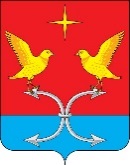 НЕЧАЕВСКИЙ СЕЛЬСКИЙ СОВЕТ НАРОДНЫХ ДЕПУТАТОВКОРСАКОВСКОГО РАЙОНА ОРЛОВСКОЙ ОБЛАСТИРЕШЕНИЕ15 сентября 2016 года                                                                        № 107/1О внесении изменений и дополнений в решение Нечаевскогосельского Совета народных депутатов Корсаковского районаот 25.05.2006 года № 12   Принято Нечаевским сельским Советом народных депутатов:В связи с приведением в соответствие с действующим законодательством нормативно-правовой базы Нечаевского сельского поселения, рассмотрев  протест прокурора Корсаковского района от 06.09.2016 года № 14-2016 на Положение «О похоронном деле поНечаевскому сельскому поселению Корсаковского района» от 25.05.2006 года № 12,  в соответствии с Федеральным законом от 12.01.1996 г. № 8-ФЗ «О погребении и похоронном деле»;1. Внести, изменение  часть 3  статьи 8, и  изложить её в новой  редакции:- стоимость услуг, предоставляемых согласно гарантированному перечню услуг по погребению, определяется органами местного самоуправления по согласованию с соответствующими отделениями Пенсионного фонда Российской Федерации, Фонда социального страхования Российской Федерации, а также с органами государственной власти субъектов Российской Федерации и возмещается специализированной службе по вопросам похоронного дела в десятидневный срок со дня обращения этой службы за счет средств:- бюджетов субъектов Российской Федерации - в случаях, если умерший не подлежал обязательному социальному страхованию на случай временной нетрудоспособности и в связи с материнством на день смерти и не являлся пенсионером, а также в случае рождения мертвого ребенка по истечении 154 дней беременности.- Пенсионный фонд Российской Федерации, Фонд социального страхования Российской Федерации возмещают специализированной службе по вопросам похоронного дела стоимость услуг, предоставляемых согласно гарантированному перечню услуг по погребению, в размере, не превышающем 4000 рублей.2. Внести изменения в часть 2 статьи 9, и  изложить её в новой  редакции:   - Выплата социального пособия на погребение производится в день обращения на основании справки о смерти:- органом, в котором умерший,  получал пенсию;- организацией (иным работодателем), которая являлась страхователем по обязательному социальному страхованию на случай временной нетрудоспособности и в связи с материнством по отношению к умершему на день смерти либо по отношению к одному из родителей (иному законному представителю) или иному члену семьи умершего несовершеннолетнего на день смерти этого несовершеннолетнего;- органом социальной защиты населения по месту жительства в случаях, если умерший не подлежал обязательному социальному страхованию на случай временной нетрудоспособности и в связи с материнством на день смерти и не являлся пенсионером, а также в случае рождения мертвого ребенка по истечении 154 дней беременности;- территориальным органом Фонда социального страхования Российской Федерации, в котором был зарегистрирован в качестве страхователя умерший на день смерти либо зарегистрирован в качестве страхователя один из родителей (иной законный представитель) или иной член семьи умершего несовершеннолетнего на день смерти этого несовершеннолетнего.3. Статью 14,   изложить  в новой  редакции:1. Выбор земельного участка для размещения места погребения осуществляется в соответствии с правилами застройки города или иного поселения с учетом гидрогеологических характеристик, особенностей рельефа местности, состава грунтов, предельно допустимых экологических нагрузок на окружающую среду, а также в соответствии с санитарными правилами и нормами и должен обеспечивать неопределенно долгий срок существования места погребения.2. Вновь создаваемые места погребения должны размещаться на расстоянии не менее  от границ селитебной территории.          -  не разрешается устройство кладбищ на территориях:1) первого и второго поясов зоны санитарной охраны источника водоснабжения, минерального источника, первой зоны округа санитарной (горно-санитарной) охраны курорта;2) с выходами на поверхность закарстованных, сильнотрещиноватых пород и в местах выклинивания водоносных горизонтов;3) на берегах озер, рек и других поверхностных водных объектов, используемых населением для хозяйственно-бытовых нужд, купания и культурно-оздоровительных целей;4) со стоянием грунтовых вод менее двух метров от поверхности земли при наиболее высоком их стоянии, а также на затапливаемых, подверженных оползням и обвалам, заболоченных.3. Создание новых мест погребения, реконструкция действующих мест погребения возможны при наличии положительного заключения экологической и санитарно-гигиенической экспертизы.4. Предоставление земельного участка для размещения места погребения осуществляется органами местного самоуправления в соответствии с земельным законодательством, а также в соответствии с проектной документацией, утвержденной в порядке, установленном законодательством Российской Федерации и законодательством Орловской области.5. Размер земельного участка для кладбища определяется с учетом количества жителей конкретного города или иного поселения, но не может превышать сорока гектаров. Размер земельного участка для Федерального военного мемориального кладбища определяется исходя, из предполагаемого количества захоронений на нём и может  превышать сорок гектаров.  Участок земли на территории Федерального военного мемориального кладбища для погребения погибшего (умершего) составляет пять квадратных метров и предоставляется бесплатно. Размер бесплатно предоставляемого участка земли на территориях других кладбищ для погребения умершего устанавливается органом местного самоуправления таким образом, чтобы гарантировать погребение на этом же участке земли умершего супруга или близкого родственника.6. Использование территории места погребения разрешается по истечении двадцати лет с момента его переноса. Территория места погребения в этих случаях может быть использована только под зеленые насаждения. Строительство зданий и сооружений на этой территории запрещается.4. Статью 15 изложить в новой редакции:1. Деятельность на местах погребения осуществляется в соответствии с санитарными и экологическими требованиями и правилами содержания мест погребения, устанавливаемыми органами местного самоуправления.2. Санитарно-эпидемиологический надзор и экологический контроль за состоянием мест погребения осуществляются Территориальным отделом территориального управления Роспотребнадзора.       3.Для выявления факторов неблагоприятного воздействия мест погребения на окружающую среду, здоровье человека осуществляются государственный социально-гигиенический мониторинг и государственный экологический мониторинг (государственный мониторинг окружающей среды) в соответствии с законодательством Российской Федерации4. При нарушении санитарных и экологических требований к содержанию места погребения органы местного самоуправления обязаны приостановить или прекратить деятельность на месте погребения и принять меры по устранению допущенных нарушений и ликвидации неблагоприятного воздействия места погребения на окружающую природную среду и здоровье человека, а также по созданию нового места погребения.5. Осквернение или уничтожение мест погребения влечет ответственность, предусмотренную законодательством Российской Федерации.6.  Используемые при погребении предметы и вещества, (гробы, урны, венки, бальзамирующие вещества), должны соответствовать санитарно-эпидемиологическим требованиям и требованиям в области охраны окружающей среды.       5. Данное решение обнародовать на доске объявлений в здании администрации сельского поселения, библиотеке Нечаевского сельского  филиала и на сайте администрации Корсаковского района. Глава сельского поселения                                                                          В. Р. Кнодель